 NORMANTON TOWN COUNCIL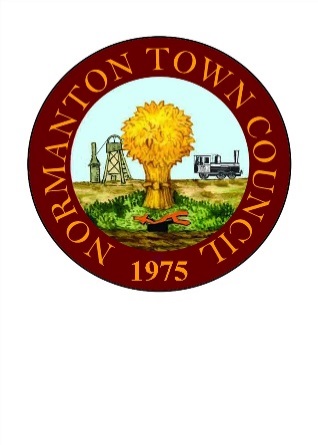 Dear Councillor, You are hereby summoned to attend a meeting of the SPECIAL PROJECTS COMMITTEE to be held on Wednesday 11th September 2019 in the Conference Hall, Normanton Town Hall commencing at 11:00am.If you are unable to attend, please submit your apologies to the office prior to the start of the meeting. Yours sincerely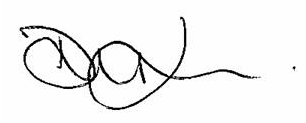 Mrs Donna Johnston FdA, FSLCCTown Clerk & RFO.CC:	Councillor Mrs Elaine Blezard – ChairmanCouncillor Mrs Hazel Jones – Vice-ChairmanCouncillor Mrs Carol AppleyardCouncillor David AppleyardCouncillor Ray BestCouncillor Steven HudsonCouncillor Denton JonesCouncillor Mrs Fiona MarchantCouncillor Mrs Pam MayneCouncillor Mrs Alexandra MoranCouncillor Mrs Carol Moran, BEMCouncillor Alan WassellCouncillor Keith Wilson, JPCouncillor Mrs Audrey WoodCouncillor Bill WoodAGENDA1.	Welcome and ApologiesTo receive apologies for absence.2.	Declarations of InterestMembers are reminded of the requirement to make an appropriate declaration at the meeting on any item(s) in which they have an interest, in accordance with the Code of Conduct.3.	Minutes								      ENC ATo receive and sign the minutes of a meeting of the Special Projects Committee held on Wednesday 10th July 2019 (Minute Numbers 5-10; Pages 5-8) and approve the contents contained therein.										      ENC BTo receive and sign the minutes of a meeting of the Special Projects Committee held on Friday 26th July 2019 (Minute Numbers 11-12; Pages 9-10) and approve the contents contained therein.4.	Events in 2019							      ENC CTo receive a report and give consideration to events in 2019.To members of the Special Projects CommitteeTo members of the Special Projects CommitteeOur ref:         DJ/hsTo members of the Special Projects CommitteeDate:             5th September 2019To members of the Special Projects CommitteePlease Reply to: DonnaTo members of the Special Projects Committee